IMIBARE P1 2019 IBISUBIZO                                        (AMANOTA 100)A. IBARA N’AMATEGEKO YARYO (amanota 60)1) a)3:3;3;3;3;3;3;3;3;3;3;3;3;3;……………………………………………………b)7:7;7;7;7;7;7;7;7;7;7;7;7;7;7;7;7…………………………………………………….2)Uzuza ukoresheje <,> na =                 (amanota 3)<>=3)Uzuza  umubare ubura                         (amanota 2) a)2 b)24)Shaka igisubizo                                       (amanota 2)a)8b)105) Shaka igisubizo                                     (amanota 2)a)2b)36)Uzuza imibare ibura                             (inota 1)6)3;67)Kora aka gahurizo                            .  (amanota 4 )Afite amasaro : (4-2)+1=amasaro 38) Andika iyi mibare uhereye  ku mubare muto ujya ku munini  :  2;   9 ;  0  ; 10;   6;  4                         (amanota 3)0;2;4;6;9;109)Andika iyi mibare uhereye  ku munini ujya ku muto:    (amanota 3)                                                                           23;14;40;80; 70;99:  99;80;70;40;23;14……………………………………………………………..10)                                                                                                 a) 6                                                                              (amanota 2)b)10                                                                             (inota 1)11) Mama yaguze amagi 6 ayaha abana 2 mu buryo  bungana. Umubare w’amagi buri wese yahawe ni                  (amanota 3)             Buri wese yahawe amagi 3                                                                                               12) Uzuza umubare ahari utudomo a)12             (inota 1)b)c4 b0       ( inota 1)c)c4b9         ( inota1)13) Udukarito 2 turimo amakaramu 12x2= amakaramu 24 (amanota 3 )                                                                                                                                             14) Amakayi yose yaguze ni 40+10=amakayi 50           (amanota 3)15) Uzuza  imibare ibura ahari utudomo                             (amanota 2)16) Shaka igisubizo     a) 37  -  13  =                                                                                (amanota 2)                                   b) 63 + 35     =a)24b)9817)  Tondeka uhereye  ku muto  iyi mibare :  89 ;  87  ; 80   ;81   ;   98  ; 64 ;  52 ;  75                                                                       (amanota 4)98;89;87;81;80;75;64;5218)  Ibiti  34-ibiti 24= Ibiti 10)                                  (amanota 3)19)shaka igisubizo                                                    (amanota 2 )a)84+15=b)72+20=a)99b)9220) Itegereze uko imibare ikurikirana, maze wuzuze imibare ibura  mu tuzu.                                                                                                                   (amanota 6)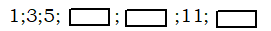 20) 7;9;1321) Itegereze uko imibare ikurikirana mu mbonerahamwe maze wuzuze imibare ibura.  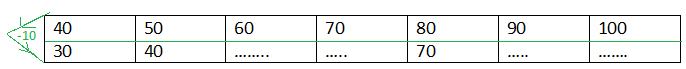                                                                                                  (amanota 4)21)50;60;80;90B. INGERO N’AMAFARANGA22) Uzuza na <;> na =                                                          ( amanota 3)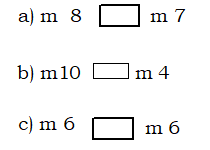 22)a)>     b)>     c)= 23) m 4- m 1= m 3                                                              (inota 1)24) m4+m5=m9                                                                  (amanota 3)25) Hasigaye kuri m5-m3=m2                                             (amanota 3)26) a)Vuga imirimo 2 ukora ku wa  mbere : gukaraba ; kwiga ;……;…..                                                                                                             (inota 1)     b)Vuga imirimo ukora kuwa gatandatu  : kuvoma ; gusenga ;…..;….                                                                                                               (inota1)27) Shaka igisubizo  a) : F 10  +  F 50 =  F  60           (amanota 2)                                                       28) Uzuza   umubare ubura:   a) F50=F20+F20+F 10    (amanota 2)                                                                                                   b)F100 = F50+  F50      (amanota 2)                                                       29)  shaka igisubizo  :      a) F 100  -  F 50= F 50    (amanota 2)                                                                                               b)F 40 - F 10  = F 30    (amanota 2)                                                               30) Kofi yari afite F100, agura imineke ya F20, arongera agura ipaki y’ibisuguti ku F50.Kofi bamugaruriye F angahe?        Asigaranye F100-(F20+F50)=F100-F70=     F30                                                                             (amanota4) C)IMIGABANE                                                   (amanota 5)                      31)  Uzuza  ho ibice  bigize  umugabane  ahari utudomo :                                         (inota 1)1: IKIBARA; 4 : ICYITA32) Umugabane w’ahasize ni :………………………………………………………….                 a)1/2        (amanota 2)  b)1/4         (amanota 2)D)IMIRONGO N’AMASHUSHO NGERO                          (amanota 10)33) Vuga ubwoko bw’imirongo ikurikira:                                     (amanota 3)     a)Umurongo uhagazeb)Umurongo ufunzecUmurongo uberamye 34) iri shusho ni urukiramende                                              (inota 1)35) Itegereze iri shusho maze uvuge aho utudomo duherereye     (amanota 2)           a)Utudomo turi inyuma y’umurongo                              (inota1)b)Utudomo turi imbere y’umurongo                               (inota1)36)a)impande 4                                                           (amanota 2)b)imfuruka 4                                                           (amanota 2)   cb  28+3159